INDICAÇÃO Nº 3482/2019Sugere ao Poder Executivo Municipal a realização de estudos visando à instalação de duas ondulações transversal (lombada), na Rua Cônego Luís Vieira da Silva, no bairro Parque Olaria.Excelentíssimo Senhor Prefeito Municipal, Nos termos do Art. 108 do Regimento Interno desta Casa de Leis, dirijo-me a Vossa Excelência para sugerir que, por intermédio do Setor competente, sejam realizados estudos visando à instalação de ondulação transversal (lombada), na Rua Cônego Luís Vieira da Silva, no bairro Olaria, neste município. Justificativa:Conforme relatos de munícipes, condutores estão trafegando em velocidade superior a existente na via, trazendo grandes riscos de acidentes de trânsito. Assim, a instalação de duas ondulações transversal (lombada) ou outros dispositivos redutores de velocidade, local próximo de uma igreja onde se torna uma via de grande transito de pedestres, a instalação poderia sanar ou amenizar os problemas atualmente enfrentados pelos munícipes, motivo pelo qual este Vereador solicita empenho do setor competente no atendimento do ora requerido. “Palácio 15 de Julho”, em 11 de novembro de 2.019.Jesus Vendedor-Vereador-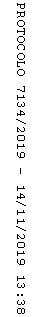 